CURRICULUM VITAEPERSONAL DETAILSD.OB					:	11 October 1983Gender				:	MaleMarital Status				:	MarriedNationality				:	ZimbabweanLanguages				:	English & shonaACADEMIC QUALIFICATIONSOrdinary LevelSix subjects including English LanguagePROFESSIONAL QUALIFICATIONS     College:  Famous Training Institute Certificate in hotel and catering Certificate In Fundamentals of Restaurant ManagementWORKINGE EXPERIENCECompany		:	Protea Hotel (South Africa)Position		:	WaiterPeriod			:	4 years ( 2007- 2010)Company		:	Innscor Africa (Chicken Inn)Position		:	ChefPeriod			:	1 year 6 months (2011 –  2012)Company		:	Steers (Kinshasa – DRC)Position		:	Head ChefPeriod			:	2 years ( 2012 –  2014)Protea Hotel      The managerFirst Name of Application CV No: 587028Whatsapp Mobile: +971504753686 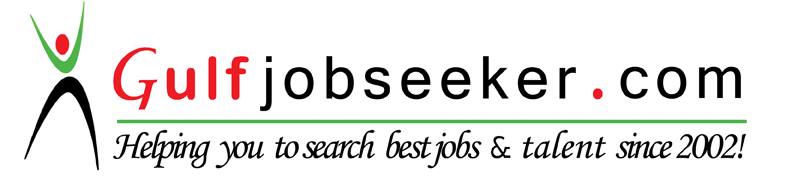 